MEDIA INFO 11. dubna 2017MARK RONSON BUDE SPOLUPRACOVAT S AUTOMOBILKOU LEXUS NA UVEDENÍ NOVÉHO MODELU LC• Hudební producent Mark Ronson v nové kampani ‘Make Your Mark’ automobilky Lexus Lexus dnes oznámil zahájení kreativní spolupráce s oceňovaným hudebním producentem Markem Ronsonem v rámci kampaně k uvedení modelu LC. Nový vůz představuje vlajkové kupé značky Lexus a uvádí novou éru luxusní značky prostřednictvím kampaně s příhodným názvem ‘Make Your Mark’.Spolupráce s Ronsonem stvrzuje snahu automobilky Lexus vytvářet úžasné zážitky ve světě hudby, umění i technologií. Navazuje na kampaň ‘Live the Life RX’ z roku 2015 s Judem Lawem, v níž dostali návštěvníci imerzivního divadla příležitost poznat životní styl oblíbené filmové hvězdy. Kampaň ‘Make Your Mark’ v průběhu příštích šesti měsíců nabídne zákazníkům i fanouškům mnoho atraktivního obsahu a úžasných zážitků. „Vždy rád spolupracuji s pokrokovými a jedinečnými lidmi, ať již ve studiu či mimo něj,“ říká ke kampani Mark Ronson a dodává: „Když mě oslovil Lexus s konceptem této kampaně a když jsem spatřil nové LC, bylo to osvěžující a vzrušující zároveň. Nadchla mě myšlenka využití hudby coby zdroje inspirace a zážitků v souvislosti s tímto vozem.“„Mark Ronson je kultovním hudebním producentem několika největších hitů desetiletí, a tak jsme si pro naši kampaň ‘Make Your Mark’ snad ani nemohli přát lepšího spolupracovníka,“ uvádí Alain Uyttenhoven, ředitel společnosti Lexus Europe a doplňuje: „Lexus LC představuje začátek nové éry automobilky Lexus, která staví především na hledání silnější synergie mezi konstrukcí a designem. Pro tento účel bychom jen těžko našli někoho lepšího než Marka – člověka, který se tak významně zapsal do světa hudby.“Design kupé LC se mimořádně věrně drží předlohy konceptu LF-LC, což automobilce přineslo dvojí zisk prestižního ocenění EyesOn Design Award. LC je zhmotněním rozvíjející se kultury vývoje vozů Lexus, jejíž součástí je i spolupráce mezi návrhářskými a konstrukčními týmy ve snaze vytvářet automobily schopné předčit veškerá očekávání. Další informace a aktuality ke kampani ‘Make Your Mark’ naleznete od 11. dubna na stránkách www.lexus.eu. O ZNAČCE LEXUS Značka Lexus, poprvé představená v roce 1989, celosvětově proslula svojí touhou po dokonalosti, výtečnou kvalitou a použitím vysoce sofistikovaných technologií ve vozech, stejně tak jako jedinečnou koncepcí komplexních zákaznických služeb. Automobilka Lexus v současnosti omlazuje svoji modelovou řadu a uvádí novou vlnu modelů vzbuzujících emoce a inspiraci, přinášejících smělejší design, špičkovou jízdní dynamiku a nejmodernější technologie. Dále tím posiluje tradiční hodnoty značky Lexus v oblasti bezkonkurenčního řemeslného zpracování, pohodlí a luxusního provedení interiéru. Lexus dnes zůstává prvním a zároveň i jediným světovým výrobcem luxusních vozů, který nabízí ucelenou řadu vysoce výkonných plně hybridních modelů, skládající se z RX 450h, NX 300h, GS 450h a GS 300h, LS 500h, LC 500h, ES 300h, IS 300h, CT 200h a HS 250h. Plně hybridní modely představují více než 60 % všech automobilů Lexus prodaných v Evropě. Další informace naleznete na stránkách: http://newsroom.lexus.eu.  Více informací:Jitka Kořánová (Jechová) PR Manager Toyota Central Europe – Czech s.r.o.Bavorská 2662/1155 00  Praha 5Czech RepublicPhone: +420 222 992 209Mobile: +420 731 626 250jitka.koranova@toyota-ce.com 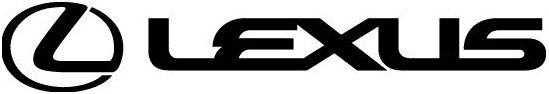 